INFORME DE LABORES SEGUNDO TRIMESTRE 2023MES DE ABRIL: Reunión con miembros del movimiento de mujeres salvadoreñas por el fortalecimiento de la unidad municipal de la mujer.      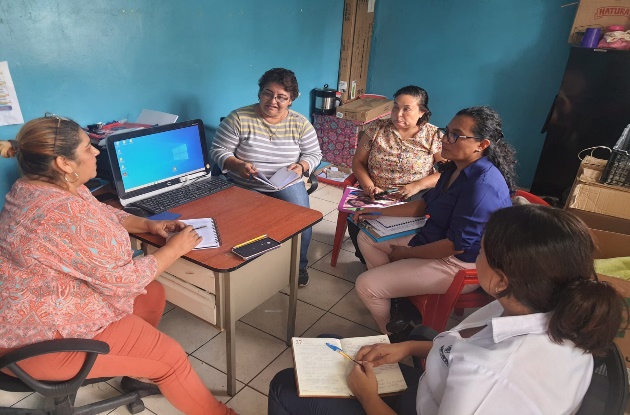 Intervenciones psicológicas en el área de la unidad municipal de la mujer en el mes de abril.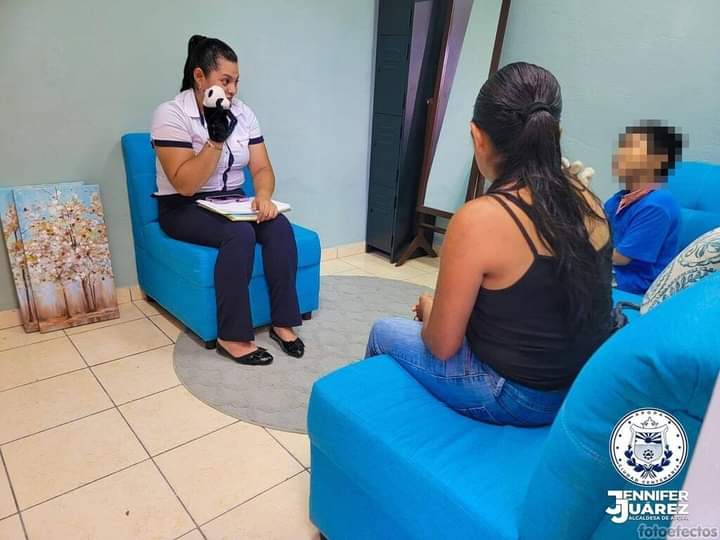 Intervenciones jurídicas en el mes abril en la Unidad municipal de la mujer 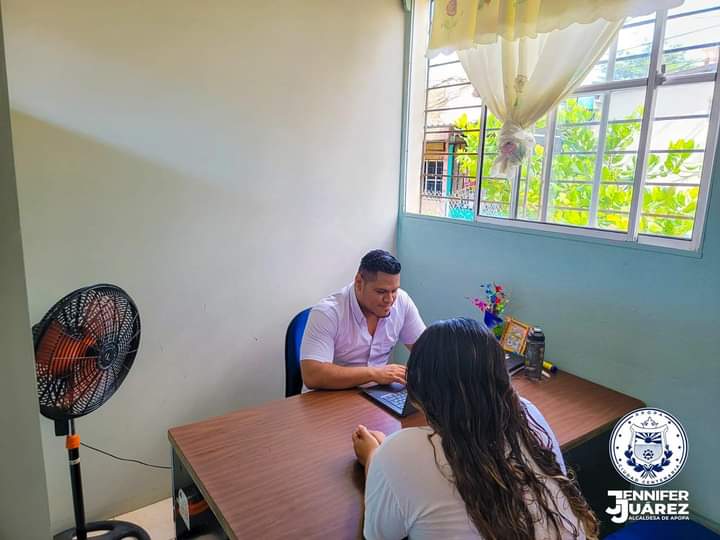 Reunión con colectiva de mujeres para el fortalecimiento a las capacidades de la UMM.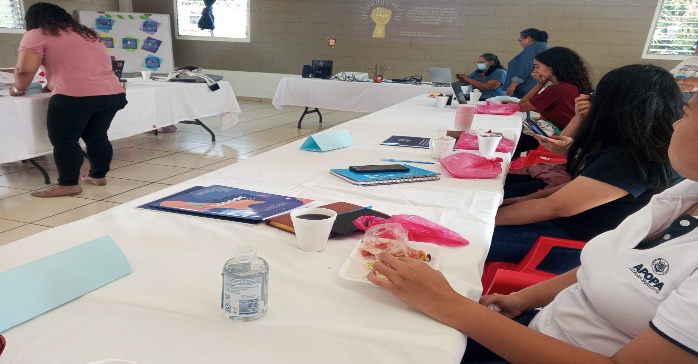 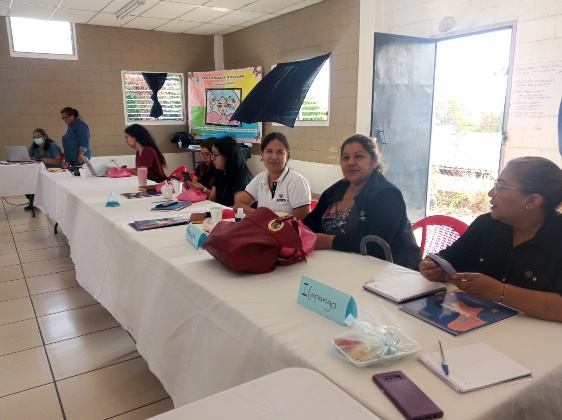 Reunión con ASPRODE para realizar capacitación diagnostica sobre masculinidades no violentas 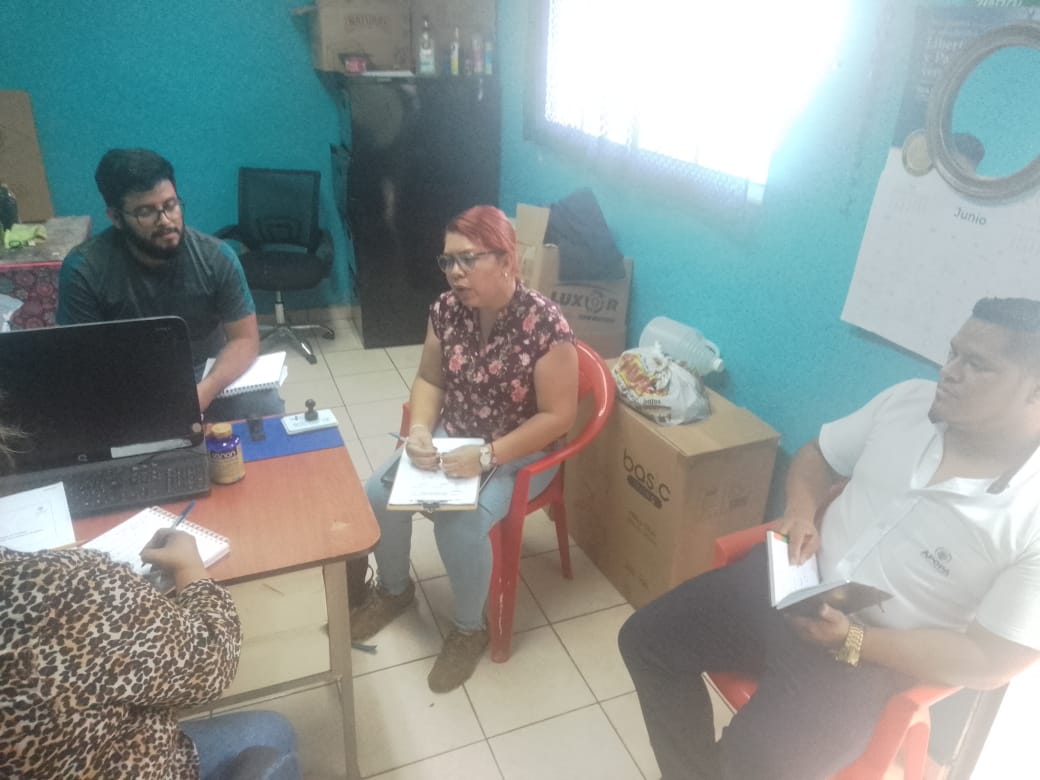 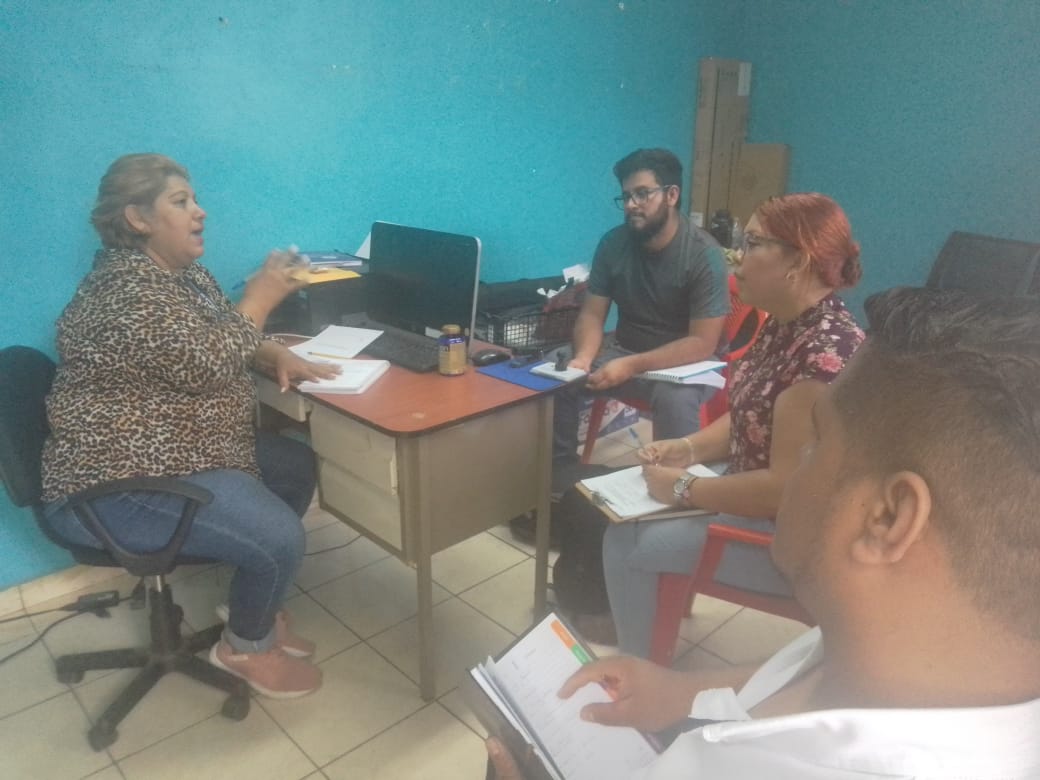 MES DE MAYO: Participación de decoración por motivo de celebración de día de la cruz en iglesia Santa Catarina de apopa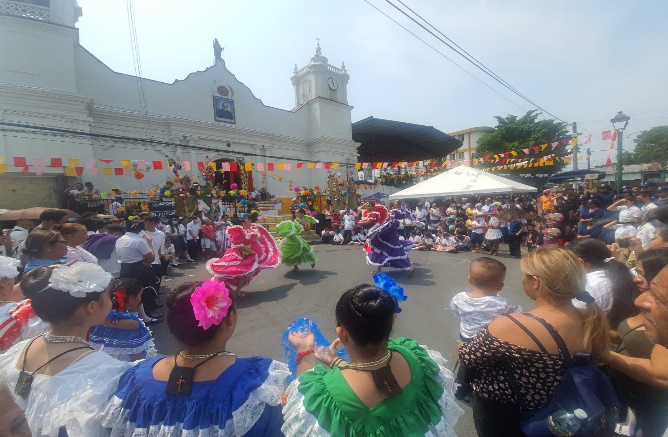 Participación de decoración para celebración de día de las madres en IMDA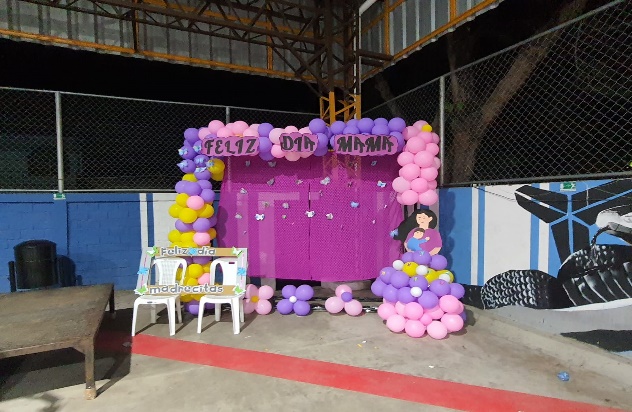 Charla socio-educativa a alumnos de centro escolar la ponderosa 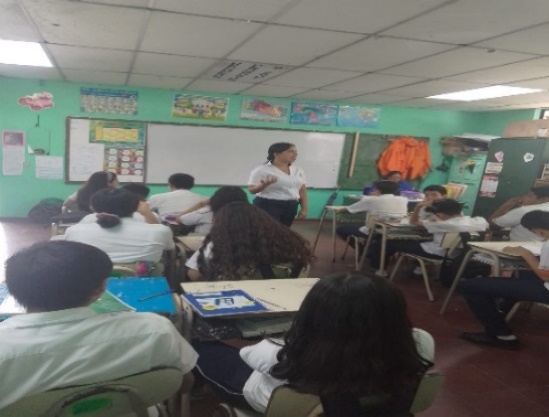 charla socio-educativa a alumnos de centro escolar Republica de china 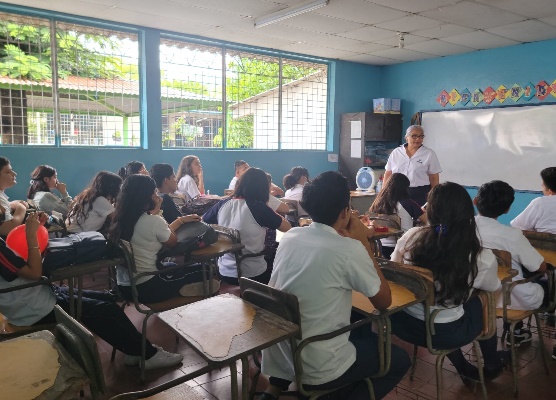 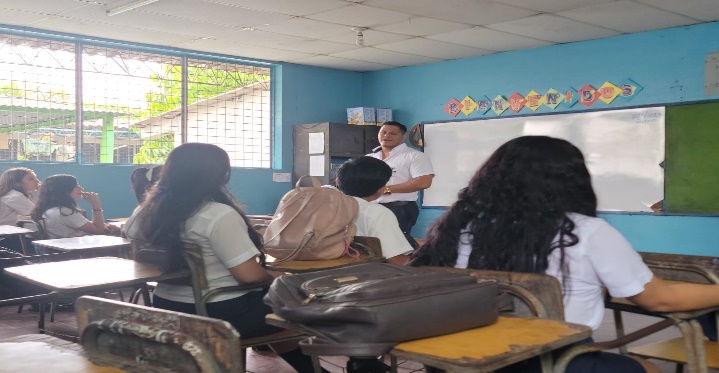 Acompañamiento a mujeres a exámenes de mamografías y citología de mayo 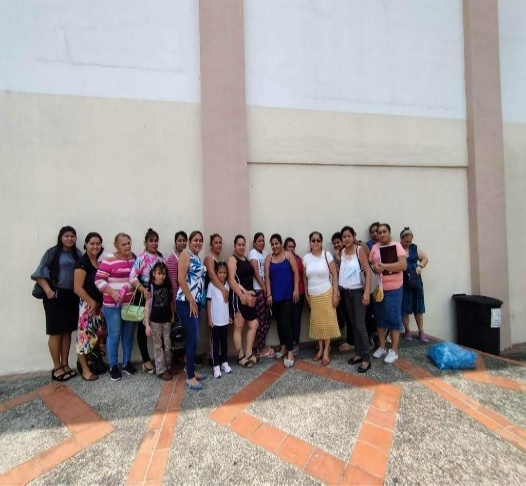 Intervenciones psicológicas en el área de la Unidad Municipal de la Mujer en el mes de mayo 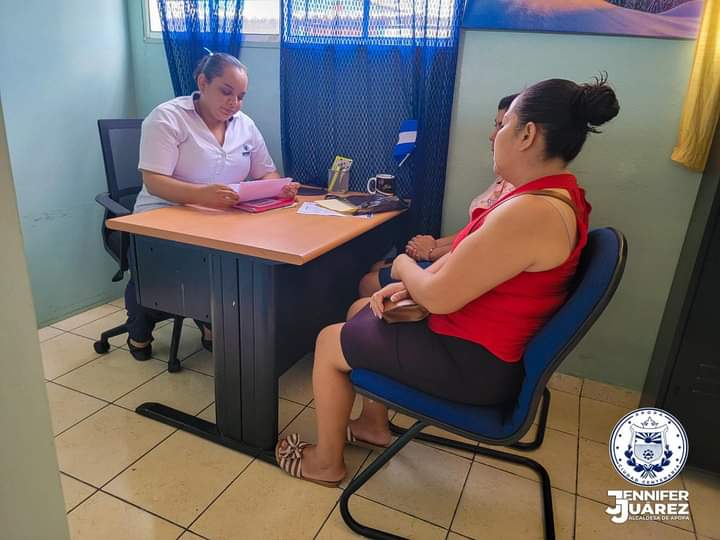 Entrega de sillas de ruedas en alcaldía municipal con el programa de desarrollo social   a beneficiarios de la fundación “Funter “  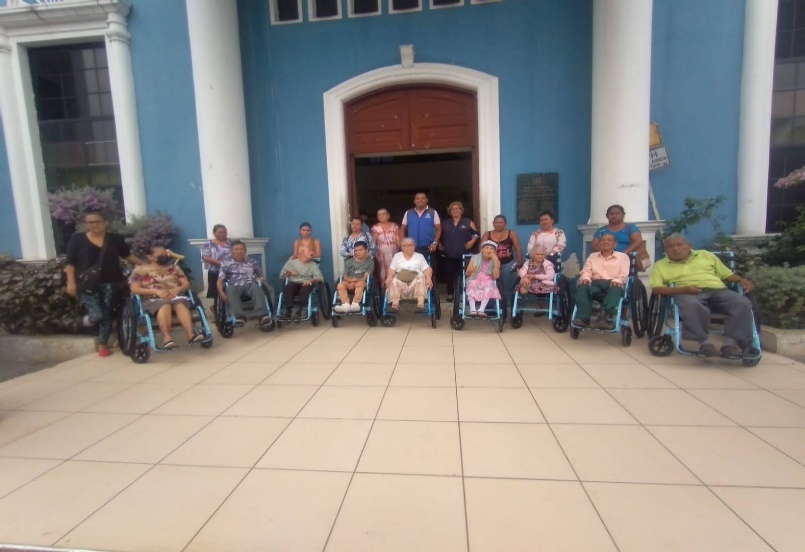 Entrega de mastografías a beneficiarias en alcaldía municipal 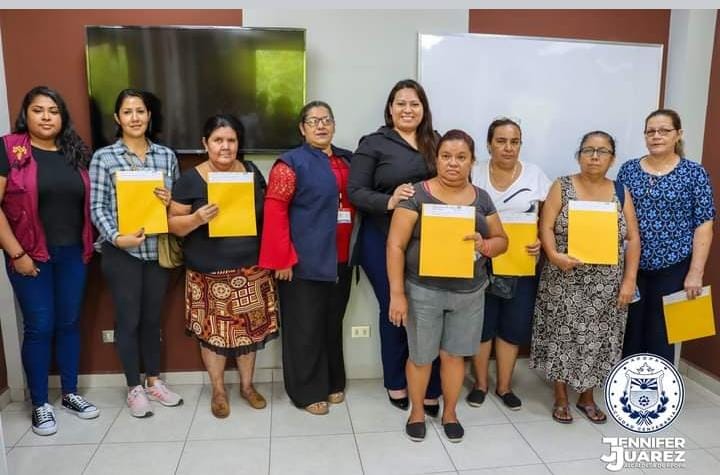 MES DE JUNIO:Charla socio-educativa a alumnos del centro escolar Popotlan 1  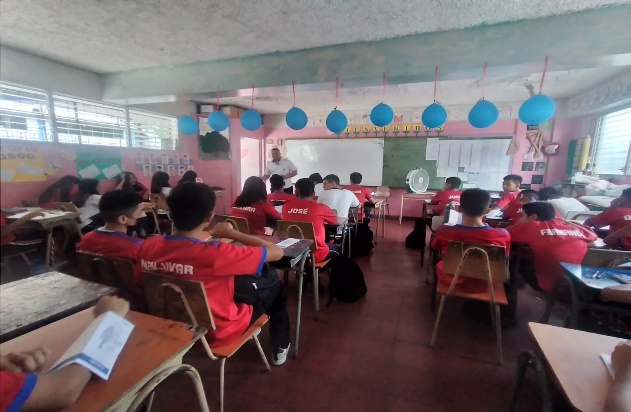 Formación de comité de mujeres en la comunidad jardines de madre tierra.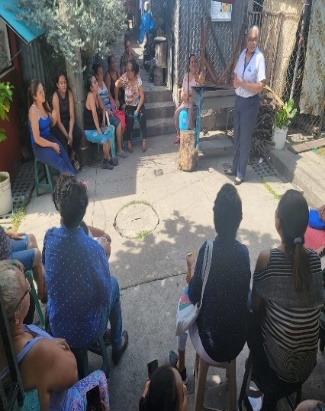 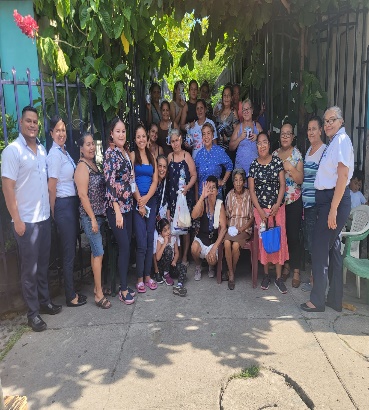 entrega de resultados de exámenes de mamografías y citologías en la alcaldía municipal.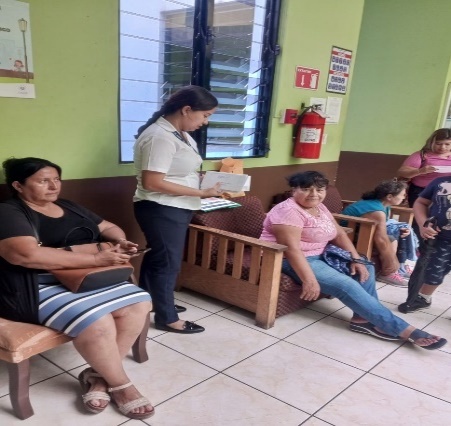 Charla de sensibilización a empleados de la unidad de Identidad Cultural 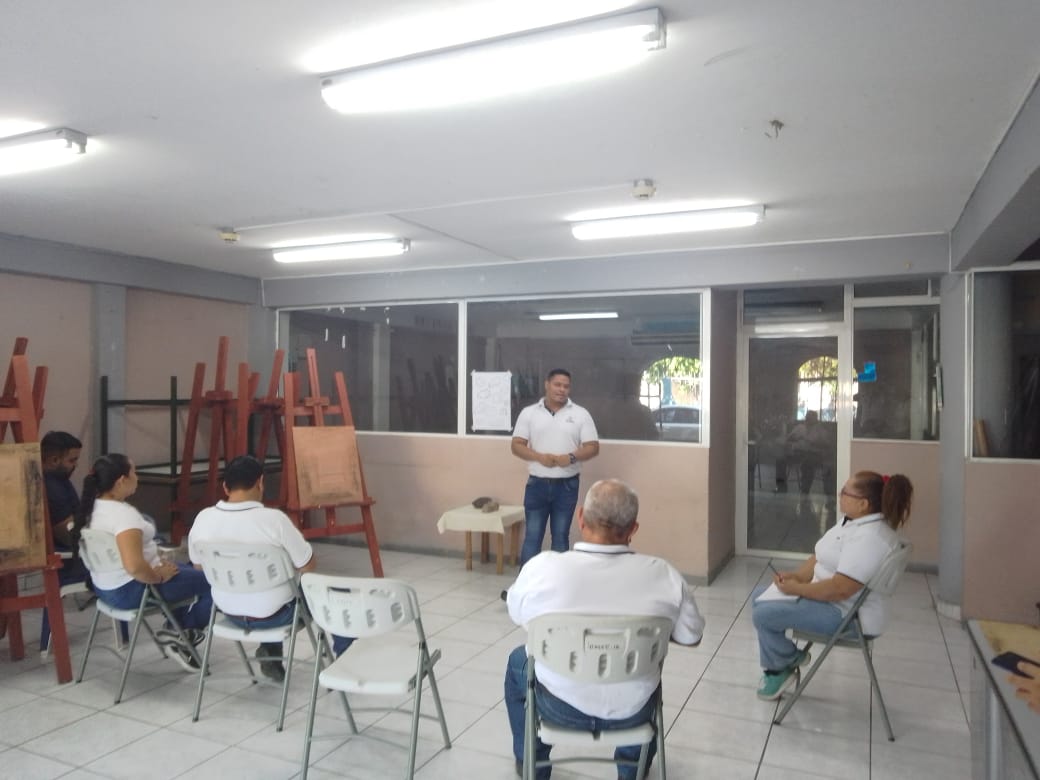 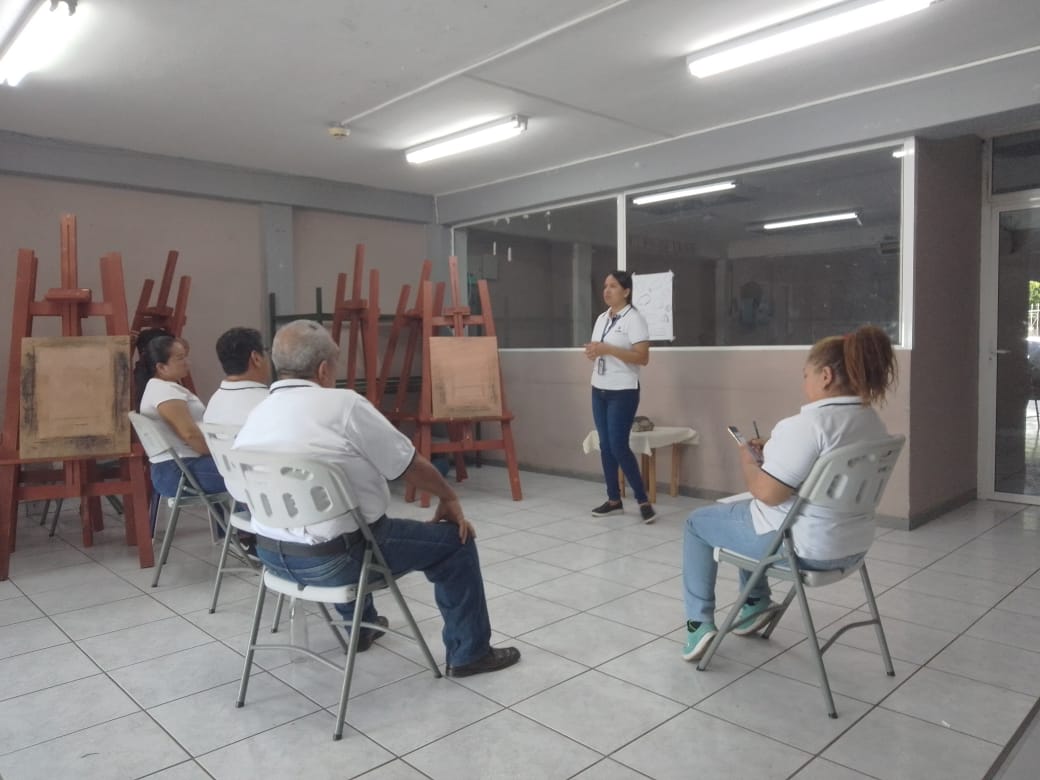 Formación de comité de mujeres de la comunidad san Sebastián II.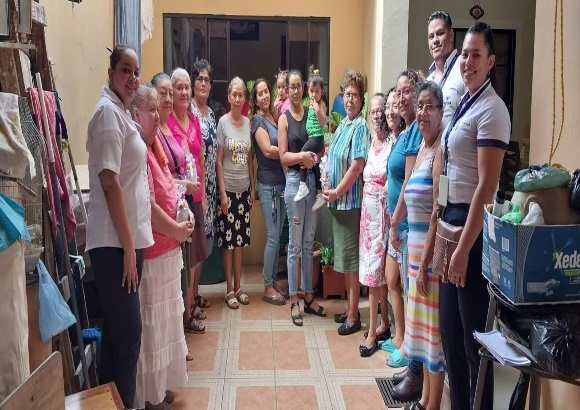 Acompañamiento a mujeres a exámenes de mamografías y citología mes de junio 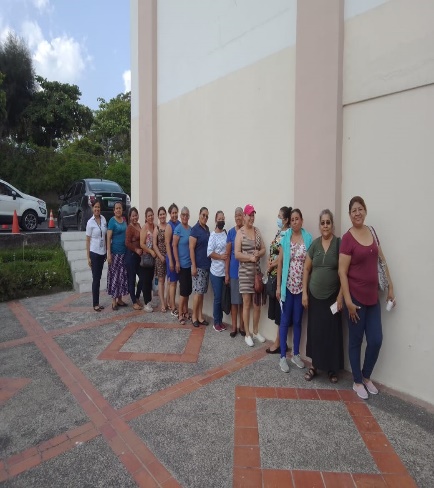 Charla de sensibilización a empleados de Unidad de Biblioteca Municipal 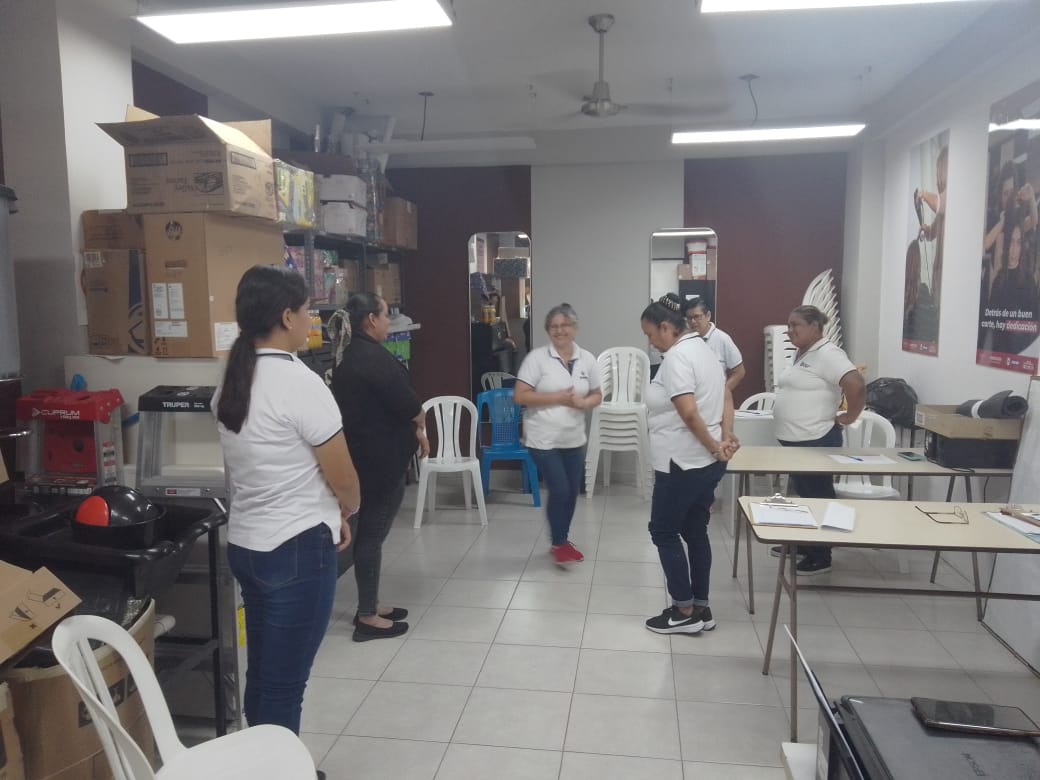 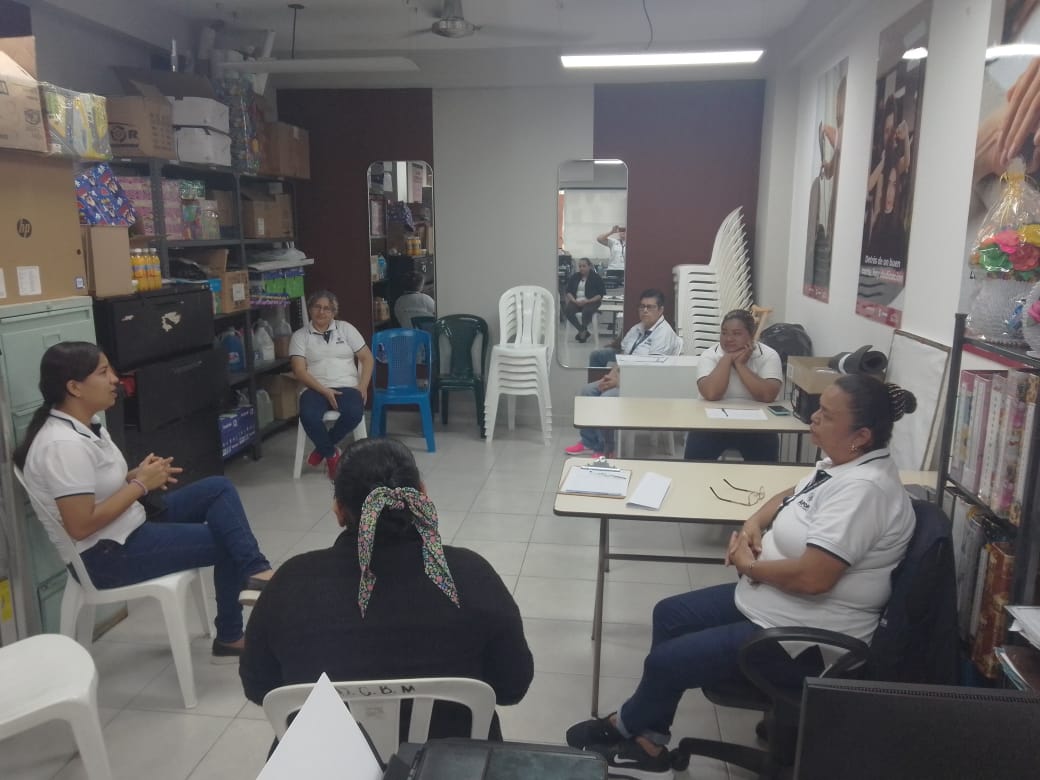 Asistencia a capacitación brindada por personal de la procuraduría General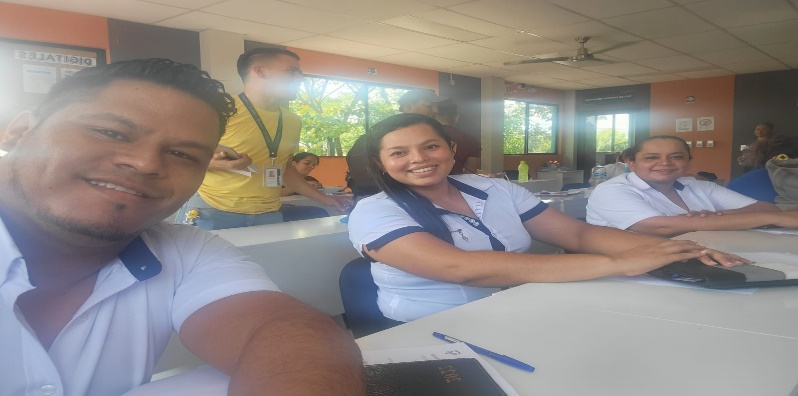 